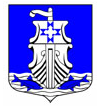 Администрациямуниципального образования «Усть-Лужское сельское поселение»  Кингисеппского муниципального районаЛенинградской областиПОСТАНОВЛЕНИЕ 10.04.2020 г. № 66«О мерах по противодействию распространению новой коронавирусной инфекции COVID-19 на территории МО «Усть-Лужское сельское поселение»В соответствии с Постановлением Правительства Ленинградской области № 171 от 03.04.2020 г., в целях недопущения распространения новой коронавирусной инфекции на территории Ленинградской области в период проведения предпасхальных и пасхальных религиозных мероприятий, администрация муниципального образования «Усть-Лужское сельское поселение» Кингисеппского муниципального образования Ленинградской области ПОСТАНОВЛЯЕТ:1. Запретить в период с 11 апреля 2020 года по 15 мая 2020 года посещение кладбищ на территории муниципального образования «Усть-Лужское сельское поселение, расположенных по адресам:п. Усть-Луга, квартал Краколье;вблизи д. Выбье;вблизи д. Лужицы;вблизи д. Кирьямо;дер. Лужицы.2. Запрет на посещение кладбищ не распространяется на проведение похоронных мероприятий и ведение работ по содержанию кладбищ при условии соблюдения всех необходимых санитарно-эпидемиологичеких требований по поддержанию мер нераспространения коронавирусной инфекции.3. Должностным лицам администрации МО «Усть-Лужское сельское поселение» совместно с сотрудниками ОМВД России по Кингисеппскому району и Территориального отдела в Кингисеппском, Волосовском, Сланцевском районах Роспотребнадзора по Ленинградской области, в соответствии с КоАП РФ и Законом Ленинградской области от 02.07.2003 г. № 47-оз «Об административных правонарушениях», в установленном порядке составлять протоколы об административных правонарушениях в отношении лиц, допустивших нарушение требований настоящего постановления. 4. Настоящее постановление вступает в силу с момента подписания. 5. Контроль за исполнением настоящего постановления оставляю за собой.Глава администрации                                                                     П.И. Казарян